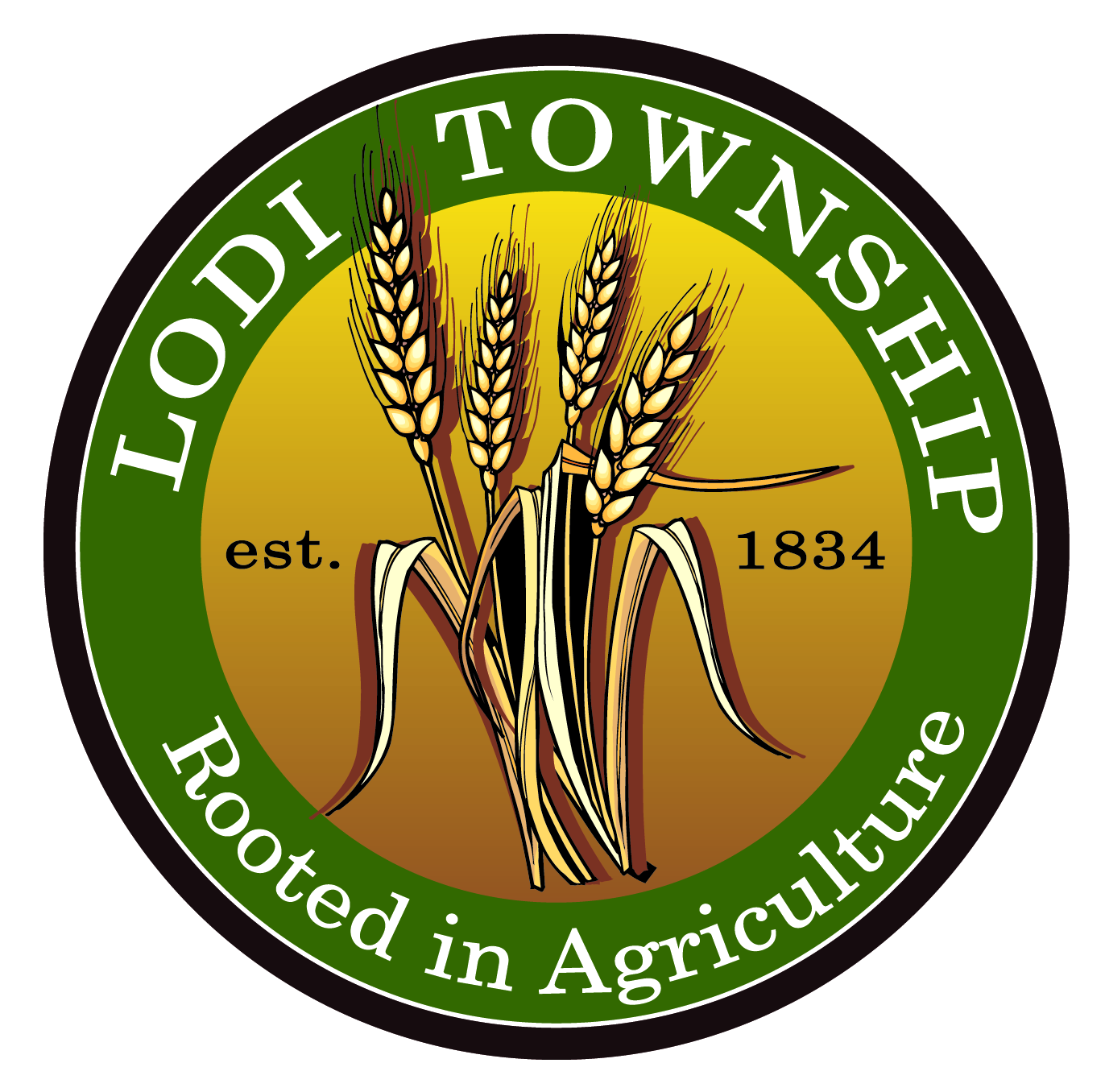 Meeting MinutesLodi Township Planning CommissionZoning Ordinance Sub-Committee Work SessionOctober 10, 2018Lodi Township Hall3755 Pleasant Lake RoadAnn Arbor, MI 48103The Planning Commission Zoning Ordinance Review Sub-Committee, made up of Planning Commissioners Steeb, Veenstra, and Swenson, along with Jan Godek and Planning Consultant Don Pennington, met at 2:00 PM in the Township offices to continue work on reviewing the proposed Lodi Township Zoning Ordinance update.The committee reviewed comments and suggestions for Article 30 through Article 44.The meeting concluded at 3:45 PM.The next scheduled meeting of the Planning Commission Ordinance Review Sub-committee will be November 14, 2018 at 2PM at the Lodi Township Hall.Craig SwensonSecretary